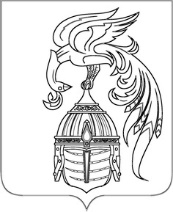 ИВАНОВСКАЯ ОБЛАСТЬАДМИНИСТРАЦИЯ ЮЖСКОГО МУНИЦИПАЛЬНОГО РАЙОНАПОСТАНОВЛЕНИЕот ___________________ № _____-пг. ЮжаО внесении изменения в постановление Администрации Южского муниципального района от 30.06.2020 № 518-п «Об утверждении Положения о порядке сообщения муниципальными служащими Южского муниципального района о возникновении личной заинтересованности при исполнении должностных обязанностей, которая приводит или может привести к конфликту интересов и внесении изменений в Положение о комиссии по соблюдению требований к служебному поведению муниципальных служащих и урегулированию конфликтов интересов в Администрации Южского муниципального района, являющееся приложением к постановлению Администрации Южского муниципального района от 21.11.2017 № 1147-п»В соответствии с Федеральными законами от 06.10.2003 № 131-ФЗ «Об общих принципах организации местного самоуправления в Российской Федерации», от 25.12.2008 № 273-ФЗ «О противодействии коррупции», от 02.03.2007 № 25-ФЗ «О муниципальной службе в Российской Федерации», Законом Ивановской области от 18.06.2009 № 61-ОЗ «О противодействии коррупции в Ивановской области», на основании Устава Южского муниципального района, Администрация Южского муниципального района  п о с т а н о в л я е т:1. Внести в постановление Администрации Южского муниципального района от 30.06.2020 № 518-п «Об утверждении Положения о порядке сообщения муниципальными служащими Южского муниципального района о возникновении личной заинтересованности при исполнении должностных обязанностей, которая приводит или может привести к конфликту интересов и внесении изменений в Положение о комиссии по соблюдению требований к служебному поведению муниципальных служащих и урегулированию конфликтов интересов в Администрации Южского муниципального района, являющееся приложением к постановлению Администрации Южского муниципального района от 21.11.2017 № 1147-п» (далее – Постановление) следующее изменение:1.1. В наименовании Постановления исключить слова: «и внесении изменений в Положение о комиссии по соблюдению требований к служебному поведению муниципальных служащих и урегулированию конфликтов интересов в Администрации Южского муниципального района, являющееся приложением к постановлению Администрации Южского муниципального района от 21.11.2017 № 1147-п».2. Опубликовать настоящее постановление в официальном издании «Правовой Вестник Южского муниципального района» и разместить на официальном сайте Южского муниципального района в информационно-телекоммуникационной сети «Интернет».Глава Южского муниципального района                            В.И. Оврашко